Задание на 07.05.2020г. Для учащихся группы «Палитра»Преподаватель Обухова А.Ю.Тема: «Автопортрет в пилотке»  Цель: - знакомство с понятиями «автопортрет», «пропорция»;- закрепить знания о пропорциях лица человека;- дать представление о том, как с помощью мимики лица передать настроение;- закрепить навыки смешивания цветов;- активизировать познавательный интерес к окружающему миру и интерес к процессу обучения; - способствовать поиску соответствия опыта наблюдений и изображения;Так как задание приурочено у празднованию 75летия Великой Победы, детям предложено изобразить себя в военной форме, либо просто в пилотке. Урок проходит в режиме on-line согласно расписания, с двусторонним общением.  В ходе учебного процесса педагогом объясняются задачи, цели и способы выполнения задания путем диалога с группой детей и отдельно с каждым учеником. Дети, по просьбе учителя, демонстрируют свои работы на различных этапах ее выполнения. Используемые материалы: Бумага белая А4, карандаш простой, ластик, карандаши цветные, фломастеры.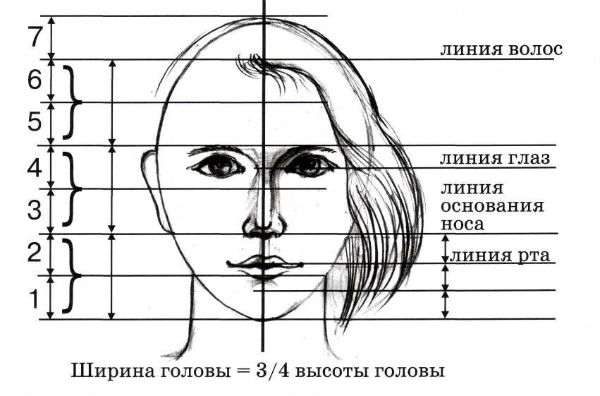 